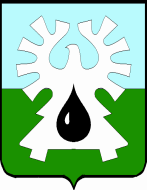 МУНИЦИПАЛЬНОЕ ОБРАЗОВАНИЕ ГОРОД УРАЙХанты-Мансийский автономный округ-ЮграАДМИНИСТРАЦИЯ ГОРОДА УРАЙПОСТАНОВЛЕНИЕО внесении изменений в постановление администрации города Урай от 03.04.2017 №841 «Об официальном сайте органов местного самоуправления города Урай»В соответствии с Федеральными законами от 06.10.2003 №131-ФЗ «Об общих принципах организации местного самоуправления в Российской Федерации», от 27.07.2006 №149-ФЗ «Об информации, информационных технологиях и о защите информации», от 09.02.2009 №8-ФЗ «Об обеспечении доступа к информации о деятельности государственных органов и органов местного самоуправления»:Внести в постановление администрации города Урай от 03.04.2017 №841 «Об официальном сайте органов местного самоуправления города Урай» следующие изменения: в приложении 1:пункт 2.2 изложить в следующей редакции: «2.2. Размещение информации в разделах веб-сайта осуществляют ответственные должностные лица Думы города Урай, Контрольно-счетной палаты города Урай, органов администрации города Урай, муниципальных казенных учреждений города Урай, перечень которых определяется постановлением администрации города Урай.Управление по информационным технологиям и связи администрации города Урай предоставляет должностным лицам, ответственным за размещение информации на веб-сайте, методические рекомендации с подробным описанием правил работы в системе администрирования веб-сайта, доступ к системе администрирования веб-сайта, осуществляет обучение и консультирование должностных лиц в части размещения информации на веб-сайте.Должностные лица, ответственные за размещение информации на веб-сайте, вправе редактировать исключительно закрепленные за ними разделы веб-сайта и несут персональную ответственность за достоверность, актуальность и своевременность размещения информации. Руководители органов местного самоуправления города Урай, органов администрации города Урай, муниципальных казенных учреждений города Урай осуществляют контроль за размещением подчиненными им ответственными должностными лицами информации на веб-сайте.В случае утраты актуальности сведений о должностных лицах, ответственных за размещение информации на веб-сайте, руководители органов местного самоуправления города Урай, органов администрации города Урай, муниципальных казенных учреждений города Урай в срок не позднее пяти дней с момента утраты актуальности таких сведений направляют информацию об изменениях в пресс-службу администрации города Урай для внесения изменений в постановление о назначении должностных лиц, ответственных за размещение информации на веб-сайте.»;раздел 2 дополнить пунктом 2.7 следующего содержания:«2.7. Пресс-служба администрации города Урай не менее одного раза в полугодие осуществляет анализ наличия на веб-сайте информации, предусмотренной Перечнем информации о деятельности главы города Урай и администрации города Урай, размещаемой в информационно-телекоммуникационной сети «Интернет» на официальном сайте органов местного самоуправления города Урай, утвержденным постановлением администрации города Урай. Информация о ненадлежащем размещении информации на веб-сайте по результатам проведения указанного анализа направляется должностным лицам, осуществляющим контроль за размещением такой информации, а также главе города Урай.»;    1.2. в приложении 1 к Положению об официальном сайте органов местного самоуправления города Урай:1) в строках 5.1, 5.9 слова «Управление по культуре и молодежной политике администрации города Урай» заменить словами «Управление по культуре и социальным вопросам администрации города»;2) в строке 5.2 слова «Управление образования администрации города Урай» заменить словами «Управление образования и молодежной политики администрации города Урай»;3) в строке 5.7 слова «Управление по культуре и молодежной политике администрации города Урай» заменить словами  «Управление образования и молодежной политики администрации города Урай»;1.3. в строке «е» раздела 8 «Информация о кадровом обеспечении администрации города Урай, органов администрации города Урай» таблицы приложения 3 слова «образования администрации города Урай» заменить словами «образования и молодежной политики администрации города Урай».2. Опубликовать постановление в газете «Знамя» и разместить на официальном сайте органов местного самоуправления города Урай в информационно-телекоммуникационной сети «Интернет».3. Контроль за выполнением постановления оставляю за собой. Глава города Урай	А.В.Ивановот№